Legende competenties
De competenties die in grijs aangeduid staan, worden dit jaar geëvalueerd.Legende leerlijnNiets = Geen specifieke verwachting in het betreffende studiejaar. = De student doet aanzet (poging) om in deze competentie te groeien (eventueel nog met begeleiding). = De student beantwoordt in behoorlijke mate aan de verwachting. = De student beheerst deze deelcompetentie.Legende zelfevaluatieAandachtspunt = Ik bereik nog niet het niveau dat van mij verwacht wordt in dit jaar van de opleiding (zie leerlijn).Voldoende = Ik bereik het niveau dat van mij verwacht wordt in dit jaar van de opleiding (zie leerlijn).Goed = Ik bereik een niveau hoger dan van mij verwacht wordt in dit jaar van de opleiding (zie leerlijn).JE BEWAART DIT DOCUMENT ZORGVULDIG WANT JE HEBT DIT NODIG VOOR DE VAKDIDACTIEK VAN HET VOLGENDE JAAR!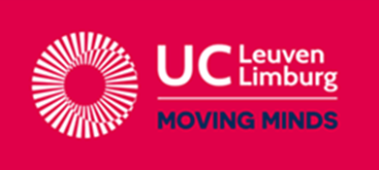 UC Leuven-LimburgLerarenopleidingVestiging HeverleeHertogstraat 178, 3001 HeverleeTel. +32 16 37 56 00Bachelor Secundair OnderwijsLeerlijn Vakdidactiek Aardrijkskunde
JE BEWAART DIT DOCUMENT ZORGVULDIG WANT JE HEBT DIT NODIG VOOR
DE VAKDIDACTIEK VAN HET VOLGENDE JAAR!Bachelor Secundair OnderwijsLeerlijn Vakdidactiek Aardrijkskunde
JE BEWAART DIT DOCUMENT ZORGVULDIG WANT JE HEBT DIT NODIG VOOR
DE VAKDIDACTIEK VAN HET VOLGENDE JAAR!Bachelor Secundair OnderwijsLeerlijn Vakdidactiek Aardrijkskunde
JE BEWAART DIT DOCUMENT ZORGVULDIG WANT JE HEBT DIT NODIG VOOR
DE VAKDIDACTIEK VAN HET VOLGENDE JAAR!Bachelor Secundair OnderwijsLeerlijn Vakdidactiek Aardrijkskunde
JE BEWAART DIT DOCUMENT ZORGVULDIG WANT JE HEBT DIT NODIG VOOR
DE VAKDIDACTIEK VAN HET VOLGENDE JAAR!Bachelor Secundair OnderwijsLeerlijn Vakdidactiek Aardrijkskunde
JE BEWAART DIT DOCUMENT ZORGVULDIG WANT JE HEBT DIT NODIG VOOR
DE VAKDIDACTIEK VAN HET VOLGENDE JAAR!Bachelor Secundair OnderwijsLeerlijn Vakdidactiek Aardrijkskunde
JE BEWAART DIT DOCUMENT ZORGVULDIG WANT JE HEBT DIT NODIG VOOR
DE VAKDIDACTIEK VAN HET VOLGENDE JAAR!Bachelor Secundair OnderwijsLeerlijn Vakdidactiek Aardrijkskunde
JE BEWAART DIT DOCUMENT ZORGVULDIG WANT JE HEBT DIT NODIG VOOR
DE VAKDIDACTIEK VAN HET VOLGENDE JAAR!UC Leuven-LimburgLerarenopleidingVestiging HeverleeHertogstraat 178, 3001 HeverleeTel. +32 16 37 56 00Naam:Mathieu DesmetUC Leuven-LimburgLerarenopleidingVestiging HeverleeHertogstraat 178, 3001 HeverleeTel. +32 16 37 56 00Lector:H. VerstappenDatum:25/05/2016GLOBALE INDRUK (voorbehouden VOOR LECTOR)AA = Uitmuntend De student onderscheidt zich sterk. Hij functioneert op het niveau van de ‘expert’.A  = Zeer goed De student onderscheidt zich. Hij kan de (deel)vaardigheid/ competentie toepassen in verschillende contexten en op verschillende momenten.B  = Goed De student beheerst het vooropgestelde criterium. Hij kan de (deel)vaardigheid/ competentie toepassen maar nog niet in alle contexten en op alle momenten.C  = Voldoende De student behaalt het vooropgestelde criterium net.D  = Onvoldoende De student onderneemt actie om te verbeteren maar behaalt het vooropgestelde criterium niet.E  = Sterk onvoldoende De student behaalt het vooropgestelde criterium niet en onderneemt geen actie om er in te verbeteren.Professionele grondhoudingenVerantwoordingcodeBezielingBezielingBezielingZin hebben in en de zin ervaren van ‘leraar zijn’Relationele gerichtheidRelationele gerichtheidRelationele gerichtheidIn contacten met anderen kenmerken van echtheid aanvaarding, empathie en respect tonen.Verantwoordelijkheidszin en engagementVerantwoordelijkheidszin en engagementVerantwoordelijkheidszin en engagementZich verantwoordelijk voelen voor zichzelf, zijn leerlingen en de school als geheel. Het engagement aangaan om de eigen ontwikkeling, die van de leerlingen en die van de school te bevorderenZin voor samenwerkingZin voor samenwerkingZin voor samenwerkingBereid zijn om gemeenschappelijk aan eenzelfde taak te werken.LERAAR als begeleider van leer- en ontwikkelingsprocessenLERAAR als begeleider van leer- en ontwikkelingsprocessenLERAAR als begeleider van leer- en ontwikkelingsprocessenLERAAR als begeleider van leer- en ontwikkelingsprocessenLERAAR als begeleider van leer- en ontwikkelingsprocessenLERAAR als begeleider van leer- en ontwikkelingsprocessenLERAAR als begeleider van leer- en ontwikkelingsprocessenLERAAR als begeleider van leer- en ontwikkelingsprocessenLERAAR als begeleider van leer- en ontwikkelingsprocessenLERAAR als begeleider van leer- en ontwikkelingsprocessenLERAAR als begeleider van leer- en ontwikkelingsprocessenLERAAR als begeleider van leer- en ontwikkelingsprocessenLERAAR als begeleider van leer- en ontwikkelingsprocessenLERAAR als begeleider van leer- en ontwikkelingsprocessenLERAAR als begeleider van leer- en ontwikkelingsprocessenLERAAR als begeleider van leer- en ontwikkelingsprocessenLERAAR als begeleider van leer- en ontwikkelingsprocessenLeerlijnLeerlijnLeerlijnLeerlijnLeerlijnLeerlijnZelfevaluatieZelfevaluatieZelfevaluatieZelfevaluatieZelfevaluatieZelfevaluatieVerantwoordingVerantwoordingVerantwoordingCode1e jaar1e jaar2e jaar2e jaar3e jaar3e jaarAandachtspuntAandachtspuntVoldoendeVoldoendegoedgoedInspelen op de beginsituatie van individuele leerlingen en van de groepInspelen op de beginsituatie van individuele leerlingen en van de groepInspelen op de beginsituatie van individuele leerlingen en van de groepInspelen op de beginsituatie van individuele leerlingen en van de groepInspelen op de beginsituatie van individuele leerlingen en van de groepInspelen op de beginsituatie van individuele leerlingen en van de groepInspelen op de beginsituatie van individuele leerlingen en van de groepInspelen op de beginsituatie van individuele leerlingen en van de groepInspelen op de beginsituatie van individuele leerlingen en van de groepInspelen op de beginsituatie van individuele leerlingen en van de groepInspelen op de beginsituatie van individuele leerlingen en van de groepInspelen op de beginsituatie van individuele leerlingen en van de groepInspelen op de beginsituatie van individuele leerlingen en van de groepInspelen op de beginsituatie van individuele leerlingen en van de groepInspelen op de beginsituatie van individuele leerlingen en van de groepInspelen op de beginsituatie van individuele leerlingen en van de groepInspelen op de beginsituatie van individuele leerlingen en van de groepHoudt rekening met de verschillende factoren die deel uitmaken van de beginsituatie van leerlingen (intelligentie, motivatie, belevingswereld, gender, leerstijl, …).Observeert, beschrijft en bevraagt de beginsituatie grondig.Doelgericht werkenDoelgericht werkenDoelgericht werkenDoelgericht werkenDoelgericht werkenDoelgericht werkenDoelgericht werkenDoelgericht werkenDoelgericht werkenDoelgericht werkenDoelgericht werkenDoelgericht werkenDoelgericht werkenDoelgericht werkenDoelgericht werkenDoelgericht werkenDoelgericht werkenZorgt voor operationalisering van zichtbare en dieper liggende doelen, passend bij de eindtermen, ontwikkelingsdoelen, leerplan, schoolwerkplan en pedagogisch project.Stemt het lesgebeuren flexibel af op de vooropgestelde doelstellingen.Heeft duidelijk voor ogen wat hij/zij met leerlingen wil bereiken.Kan uitdagende en haalbare leer-/oefenstof selecteren.XXDe oefenstof die aangeboden wordt, kan ik goed met de leerlingen verwerken en hier biedt ik een aantal mogelijkheden in aan, maar dit is nog onvoldoende uitdagend voor de leerlingen.De oefenstof die aangeboden wordt, kan ik goed met de leerlingen verwerken en hier biedt ik een aantal mogelijkheden in aan, maar dit is nog onvoldoende uitdagend voor de leerlingen.B-CB-CB-COnderwijsleerprocessen inzetten om doelen te realiserenOnderwijsleerprocessen inzetten om doelen te realiserenOnderwijsleerprocessen inzetten om doelen te realiserenOnderwijsleerprocessen inzetten om doelen te realiserenOnderwijsleerprocessen inzetten om doelen te realiserenOnderwijsleerprocessen inzetten om doelen te realiserenOnderwijsleerprocessen inzetten om doelen te realiserenOnderwijsleerprocessen inzetten om doelen te realiserenOnderwijsleerprocessen inzetten om doelen te realiserenOnderwijsleerprocessen inzetten om doelen te realiserenOnderwijsleerprocessen inzetten om doelen te realiserenOnderwijsleerprocessen inzetten om doelen te realiserenOnderwijsleerprocessen inzetten om doelen te realiserenOnderwijsleerprocessen inzetten om doelen te realiserenOnderwijsleerprocessen inzetten om doelen te realiserenOnderwijsleerprocessen inzetten om doelen te realiserenOnderwijsleerprocessen inzetten om doelen te realiserenBouwt via een gerichte vraagstelling de leerinhouden samen met de leerlingen op.Erkent het belang van actief leren.Zet gericht media (met inbegrip van ICT) in om informatie duidelijk en aantrekkelijk voor te stellen.XXHet voorstellen van de leerinhouden op een interessante en aantrekkelijke manier lukt me vrij goed.Het voorstellen van de leerinhouden op een interessante en aantrekkelijke manier lukt me vrij goed.BBBVarieert werkvormen i.f.v. de beginsituatie en doelstellingen die men wil bereiken.Verantwoordt keuze voor werkvormen, leerinhouden en denkstappen.XXMijn verantwoording is altijd redelijk in orde. Ik weet waarom ik bepaalde keuzes maak en kan deze naderhand duidelijk verantwoorden.Mijn verantwoording is altijd redelijk in orde. Ik weet waarom ik bepaalde keuzes maak en kan deze naderhand duidelijk verantwoorden.BBBStimuleert actief leren.Hanteert werkvormen die optimale kansen bieden aan interactief en samenwerkend leren.XXIk heb hier dit jaar mijn eerste inspanningen voor geleverd. Ik maak zeker progressie t.o.v. vorig jaar, maar vind wel dat ik dit nog te weinig beheers.Ik heb hier dit jaar mijn eerste inspanningen voor geleverd. Ik maak zeker progressie t.o.v. vorig jaar, maar vind wel dat ik dit nog te weinig beheers.CCCGebruikt ICT doelgericht bij het ontwikkelen van een krachtige leeromgeving.XXIk weet de ICT steeds beter en beter te integreren binnen mijn lessen aardrijkskunde. Het analyseren van beelden, bespreken van filmpjes etc. komt steeds meer kijken bij mijn manier van lesgeven.Ik weet de ICT steeds beter en beter te integreren binnen mijn lessen aardrijkskunde. Het analyseren van beelden, bespreken van filmpjes etc. komt steeds meer kijken bij mijn manier van lesgeven.B-CB-CB-CVarieert in werkvormen, media en leeractiviteiten met oog op het leerrendementDaagt leerlingen uit (motivatie, activatie, differentiatie)XXIk weet de leerlingen te motiveren en te activeren, maar ik slaag er nog niet in om voor voldoende differentiatie te zorgen.Ik weet de leerlingen te motiveren en te activeren, maar ik slaag er nog niet in om voor voldoende differentiatie te zorgen.B-CB-CB-CBevordert creativiteit, denkstrategieën en probleemoplossend vermogen bij leerlingenXXOok hier is progressie op te merken aangezien ik pogingen doe om groepswerken uit te voeren waarbij de leerlingen zeker worden uitgedaagd. Deze zijn echter nog onvoldoende uitgewerkt.Ook hier is progressie op te merken aangezien ik pogingen doe om groepswerken uit te voeren waarbij de leerlingen zeker worden uitgedaagd. Deze zijn echter nog onvoldoende uitgewerkt.B-CB-CB-CProces en product evalueren met het oog op bijsturing en differentiatieProces en product evalueren met het oog op bijsturing en differentiatieProces en product evalueren met het oog op bijsturing en differentiatieProces en product evalueren met het oog op bijsturing en differentiatieProces en product evalueren met het oog op bijsturing en differentiatieProces en product evalueren met het oog op bijsturing en differentiatieProces en product evalueren met het oog op bijsturing en differentiatieProces en product evalueren met het oog op bijsturing en differentiatieProces en product evalueren met het oog op bijsturing en differentiatieProces en product evalueren met het oog op bijsturing en differentiatieProces en product evalueren met het oog op bijsturing en differentiatieProces en product evalueren met het oog op bijsturing en differentiatieProces en product evalueren met het oog op bijsturing en differentiatieProces en product evalueren met het oog op bijsturing en differentiatieProces en product evalueren met het oog op bijsturing en differentiatieProces en product evalueren met het oog op bijsturing en differentiatieProces en product evalueren met het oog op bijsturing en differentiatieInterpreteert en beoordeelt prestaties van leerlingen correct en zo objectief mogelijk.Kan gepaste beoordelingsinstrumenten ontwerpen en gebruikenOntwerpt in overleg met de mentor een remediëringsaanbod voor leerlingen met specifieke leerbehoeftenRapporteert  leervorderingen van de leerlingen , geeft gerichte feedback en feedforwardLERAAR als inhoudelijke expertLERAAR als inhoudelijke expertLERAAR als inhoudelijke expertLERAAR als inhoudelijke expertLERAAR als inhoudelijke expertLERAAR als inhoudelijke expertLERAAR als inhoudelijke expertLERAAR als inhoudelijke expertLERAAR als inhoudelijke expertVakinhoudelijke expertise bezittenVakinhoudelijke expertise bezittenVakinhoudelijke expertise bezittenVakinhoudelijke expertise bezittenVakinhoudelijke expertise bezittenVakinhoudelijke expertise bezittenVakinhoudelijke expertise bezittenVakinhoudelijke expertise bezittenVakinhoudelijke expertise bezittenIs zich expliciet bewust van de essentiële vakspecifieke competenties en kan die in diverse contexten inzetten.Beheerst leerinhouden (kennis, vaardigheden).Integreert vernieuwingen op gebied van ICT binnen het eigen vakgebied.XVeel vernieuwing komt er zeker niet aan te pas binnen mijn lessen aardrijkskunde. Ik gebruik de ICT die ik ken zonder echt te gaan vernieuwen.DLinkt lesonderwerp aan de actualiteit waar mogelijk.Beheerst vakspecifieke competenties (vaktaal, domeinkennis, vaardigheden …).Vakdidactische expertise bezittenVakdidactische expertise bezittenVakdidactische expertise bezittenVakdidactische expertise bezittenVakdidactische expertise bezittenVakdidactische expertise bezittenVakdidactische expertise bezittenVakdidactische expertise bezittenVakdidactische expertise bezittenKan leerinhouden op een creatieve manier vertalen.XIk kan de leerinhouden op bepaalde manier vertalen en heb hier vooral tijdens dit tweede jaar veel progressie in gemaakt, maar dit kan en moet nog steeds verbeteren. Hierbij moet ik duidelijker voor een rode draad en een probleemstelling zorgen in mijn lessen.B-CHeeft kennis van de opbouw van eindtermen en leerplannen binnen aardrijkskunde.Kan eindtermen en leerplandoelen vertalen naar leerinhouden.Vertaalt leerinhouden in opdrachten die aansluiten bij de leefwereld, actualiteit, motivatie en capaciteiten van de leerlingen.XIk weet goed aan te sluiten bij de leefwereld van de leerlingen. Hierbij tracht ik vaak te vertrekken vanuit hun eigen ervaringen.BStelt de geografische vragen (wat, waar, hoe, waarom daar, evalueren, voorspelen, persoonlijke mening)XDit heb ik zeker gedaan tijdens de laatste stageperiode in de lessen rond bebouwing en bevolking. Hier kan ik echter nog in groeien.B-CWerkt systematisch met verschillende geografische bronnen. (teksten, kaarten, beelden, waarneming)XDit tracht ik meer en meer te doen aangezien de bronnenlijst die ik gebruik eerder beperkt is. Hier moet ik echter wel nog in groeien, maar ik heb wel het gevoel dat ik weet wat ik hiervoor moet doen.CKijkt vanuit verschillende perspectieven. (economisch, sociaal, politiek, cultureel, natuurlijk, historisch)XDit doe ik nog te weinig, ik neem de leerstof zoals ik ze aangeboden krijg en zoek te weinig naar alternatieve perspectieven.CZet vaktaal functioneel in.XDe vaktaal weet ik voldoende goed te gebruiken. Dit kan echter nog beter door meer de verbanden tussen de verschillende vakbegrippen en thema’s te onderzoeken.BHorizontale en verticale samenhang in het programma-aanbod kennenHorizontale en verticale samenhang in het programma-aanbod kennenHorizontale en verticale samenhang in het programma-aanbod kennenHorizontale en verticale samenhang in het programma-aanbod kennenHorizontale en verticale samenhang in het programma-aanbod kennenHorizontale en verticale samenhang in het programma-aanbod kennenHorizontale en verticale samenhang in het programma-aanbod kennenHorizontale en verticale samenhang in het programma-aanbod kennenHorizontale en verticale samenhang in het programma-aanbod kennenIntegreert, communiceert en realiseert vakoverschrijdende eindtermen in de lessen .LERAAR als opvoederLERAAR als opvoederLERAAR als opvoederLERAAR als opvoederLERAAR als opvoederLERAAR als opvoederLERAAR als opvoederLERAAR als opvoederLERAAR als opvoederEen positief leefklimaat creërenEen positief leefklimaat creërenEen positief leefklimaat creërenEen positief leefklimaat creërenEen positief leefklimaat creërenEen positief leefklimaat creërenEen positief leefklimaat creërenEen positief leefklimaat creërenEen positief leefklimaat creërenIs op de hoogte van de basisregels van goed klashouden (afspraken maken, leiding nemen …).Zelfontplooiing en emancipatie van leerlingen bevorderenZelfontplooiing en emancipatie van leerlingen bevorderenZelfontplooiing en emancipatie van leerlingen bevorderenZelfontplooiing en emancipatie van leerlingen bevorderenZelfontplooiing en emancipatie van leerlingen bevorderenZelfontplooiing en emancipatie van leerlingen bevorderenZelfontplooiing en emancipatie van leerlingen bevorderenZelfontplooiing en emancipatie van leerlingen bevorderenZelfontplooiing en emancipatie van leerlingen bevorderenMaakt waarden bespreekbaar in de klascontext.LERAAR als organisatorLERAAR als organisatorLERAAR als organisatorLERAAR als organisatorLERAAR als organisatorLERAAR als organisatorLERAAR als organisatorLERAAR als organisatorLERAAR als organisatorPlanningPlanningPlanningPlanningPlanningPlanningPlanningPlanningPlanningVoert administratieve taken op correcte wijze uit en gebruikt daarbij op doordachte wijze ICT.SamenwerkenSamenwerkenSamenwerkenSamenwerkenSamenwerkenSamenwerkenSamenwerkenSamenwerkenSamenwerkenWerkt in team constructief samen.Is bereid tot een compromis.KlasbeheerKlasbeheerKlasbeheerKlasbeheerKlasbeheerKlasbeheerKlasbeheerKlasbeheerKlasbeheerSelecteert leerstof goed i.f.v. de voorziene tijd, de te realiseren lesdoelen, de eigenheid van de groep.Stimuleert samenwerking, assertiviteit en integriteit bij leerlingen.Organiseert leerlingen en materiaal efficiënt.XOrganisatorisch zit alles steeds goed in mekaar. Ik weet wat ik wil doen en waar ik naartoe wil en heb hiervoor steeds de nodige materialen voor bij.AKan een efficiënt lesverloop ontwerpen met aandacht voor een realistisch lestempo.LERAAR als communicatorLERAAR als communicatorLERAAR als communicatorLERAAR als communicatorLERAAR als communicatorLERAAR als communicatorLERAAR als communicatorLERAAR als communicatorLERAAR als communicatorEigen taalcompetenties en non-verbale communicatieEigen taalcompetenties en non-verbale communicatieEigen taalcompetenties en non-verbale communicatieEigen taalcompetenties en non-verbale communicatieEigen taalcompetenties en non-verbale communicatieEigen taalcompetenties en non-verbale communicatieEigen taalcompetenties en non-verbale communicatieEigen taalcompetenties en non-verbale communicatieEigen taalcompetenties en non-verbale communicatieKan onderwijs- en vakgerelateerde teksten selecteren en verwerkenHanteert een correcte schriftelijke taal met aandacht voor goede zinsbouw en spellingKan een eigen mening presenteren over vakdidactische discussiepunten, met inbreng van goede argumentenTaalcompetenties als leerkrachtTaalcompetenties als leerkrachtTaalcompetenties als leerkrachtTaalcompetenties als leerkrachtTaalcompetenties als leerkrachtTaalcompetenties als leerkrachtTaalcompetenties als leerkrachtTaalcompetenties als leerkrachtTaalcompetenties als leerkrachtBeheerst gevorderde taalcompetenties: een schriftelijke evaluatie geven, schriftelijke vragen en opdrachten formulerenAandacht hebben voor de taal en het taalniveau van de leerlingenAandacht hebben voor de taal en het taalniveau van de leerlingenAandacht hebben voor de taal en het taalniveau van de leerlingenAandacht hebben voor de taal en het taalniveau van de leerlingenAandacht hebben voor de taal en het taalniveau van de leerlingenAandacht hebben voor de taal en het taalniveau van de leerlingenAandacht hebben voor de taal en het taalniveau van de leerlingenAandacht hebben voor de taal en het taalniveau van de leerlingenAandacht hebben voor de taal en het taalniveau van de leerlingenMaakt lesmateriaal toegankelijk voor taalzwakke leerlingen.Ontwikkelt eigen lesmateriaal en remediëringstrajectenherschrijft actuele teksten naar het niveau van de leerlingenheeft aandacht voor het Nederlands als onderwijstaal, voor vakjargon en schooltaalwoorden.LERAAR als onderzoeker en innovatorLERAAR als onderzoeker en innovatorLERAAR als onderzoeker en innovatorLERAAR als onderzoeker en innovatorLERAAR als onderzoeker en innovatorLERAAR als onderzoeker en innovatorLERAAR als onderzoeker en innovatorLERAAR als onderzoeker en innovatorLERAAR als onderzoeker en innovatorLeer- en reflectiehouding als basis voor professionele groeiLeer- en reflectiehouding als basis voor professionele groeiLeer- en reflectiehouding als basis voor professionele groeiLeer- en reflectiehouding als basis voor professionele groeiLeer- en reflectiehouding als basis voor professionele groeiLeer- en reflectiehouding als basis voor professionele groeiLeer- en reflectiehouding als basis voor professionele groeiLeer- en reflectiehouding als basis voor professionele groeiLeer- en reflectiehouding als basis voor professionele groeigaat op zoek naar sterke en zwakke punten binnen de eigen lessen en stuurt op basis hiervan zijn handelen bij.gelooft in de veranderbaarheid van het eigen kunnen en ziet de rol van reflectie hierin.durft zichzelf in vraag stellen.Kan zichzelf realistisch inschatten en op een constructieve wijze omgaan met de eigen zwakke en sterke punten.Neemt initiatief om te werken aan de eigen werkpunten.Vernieuwingen volgen en implementerenVernieuwingen volgen en implementerenVernieuwingen volgen en implementerenVernieuwingen volgen en implementerenVernieuwingen volgen en implementerenVernieuwingen volgen en implementerenVernieuwingen volgen en implementerenVernieuwingen volgen en implementerenVernieuwingen volgen en implementerenis creatief in het ontwikkelen van (krachtige) leeromgevingendurft in zijn onderwijspraktijk experimenteren vanuit actuele vernieuwingstendensen.Inspelen op actuele maatschappelijke ontwikkelingenInspelen op actuele maatschappelijke ontwikkelingenInspelen op actuele maatschappelijke ontwikkelingenInspelen op actuele maatschappelijke ontwikkelingenInspelen op actuele maatschappelijke ontwikkelingenInspelen op actuele maatschappelijke ontwikkelingenInspelen op actuele maatschappelijke ontwikkelingenInspelen op actuele maatschappelijke ontwikkelingenInspelen op actuele maatschappelijke ontwikkelingenkan actuele thema’s kritisch bekijken en selecteren.XIk kan de actuele thema’s zeker voldoende kritisch bekijken, maar gebruik deze bijna nooit tijdens mijn lessen. Hier moet ik zeker nog in groeien aangezien dit zeker een belangrijke competentie is.Ckan de dagelijkse actualiteit in zijn lessen integreren.XDit gebeurt nog onvoldoende, maar heb ik tijdens de laatste stageperiode in de lessen bebouwing en bevolking wel veel meer toegepast.CZinvol en systematisch reflecteren in functie van professionele groeiZinvol en systematisch reflecteren in functie van professionele groeiZinvol en systematisch reflecteren in functie van professionele groeiZinvol en systematisch reflecteren in functie van professionele groeiZinvol en systematisch reflecteren in functie van professionele groeiZinvol en systematisch reflecteren in functie van professionele groeiZinvol en systematisch reflecteren in functie van professionele groeiZinvol en systematisch reflecteren in functie van professionele groeiZinvol en systematisch reflecteren in functie van professionele groeiBevraagt zichzelf kritisch op systematische wijze in een reflectie. Komt van hieruit tot nieuwe inzichten, actiepunten en kritische vragen voor zichzelf.XMijn reflecties zijn altijd goed in orde. Ik weet duidelijk te formuleren wat de probleempunten zijn en tracht hier oplossingen voor te vinden. Ik probeer ook acties te ondernemen opdat ik mijn werkpunten zou kunnen bijschaven.AKan een reflectie opbouwen, vertrekkende vanuit een eigen of aangereikte casus en kan hierbij een reflectiemodel als hulpmiddel inzetten.Zet reflectie in als middel om het lesgeven/onderwijsrealiteit te toetsen aan de eigen onderwijsopvattingen.Onderzoeksgericht werken aan onderwijsontwikkelingenOnderzoeksgericht werken aan onderwijsontwikkelingenOnderzoeksgericht werken aan onderwijsontwikkelingenOnderzoeksgericht werken aan onderwijsontwikkelingenOnderzoeksgericht werken aan onderwijsontwikkelingenOnderzoeksgericht werken aan onderwijsontwikkelingenOnderzoeksgericht werken aan onderwijsontwikkelingenOnderzoeksgericht werken aan onderwijsontwikkelingenOnderzoeksgericht werken aan onderwijsontwikkelingenformuleert onderzoeksvragen en hypothesen m.b.t. didactische/ vakinhoudelijke thema’sLERAAR als cULTUURPARTICIPANTLERAAR als cULTUURPARTICIPANTLERAAR als cULTUURPARTICIPANTLERAAR als cULTUURPARTICIPANTLERAAR als cULTUURPARTICIPANTLERAAR als cULTUURPARTICIPANTLERAAR als cULTUURPARTICIPANTLERAAR als cULTUURPARTICIPANTLERAAR als cULTUURPARTICIPANTBewust omgaan met diversiteit en interculturaliteitBewust omgaan met diversiteit en interculturaliteitBewust omgaan met diversiteit en interculturaliteitBewust omgaan met diversiteit en interculturaliteitBewust omgaan met diversiteit en interculturaliteitBewust omgaan met diversiteit en interculturaliteitBewust omgaan met diversiteit en interculturaliteitBewust omgaan met diversiteit en interculturaliteitBewust omgaan met diversiteit en interculturaliteitstimuleert interculturaliteit bij leerlingen en gebruikt methodieken die intercultureel leren bevorderenMaatschappelijke thema’s kritisch benaderenMaatschappelijke thema’s kritisch benaderenMaatschappelijke thema’s kritisch benaderenMaatschappelijke thema’s kritisch benaderenMaatschappelijke thema’s kritisch benaderenMaatschappelijke thema’s kritisch benaderenMaatschappelijke thema’s kritisch benaderenMaatschappelijke thema’s kritisch benaderenMaatschappelijke thema’s kritisch benaderenkan onderwerpen duiden vanuit verschillende invalshoekenStimuleert  kritische zin, mondiale bewustwording en mediawijsheid